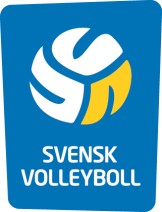 FULLMAKTPå Svenska Volleybollförbundets årsmöte maj 2024.För:	 __________	            Person (för- och efternamn)E-post:	 __________	                                  Personlig e-post som används vid digitalt årsmöteAtt representera:	 	Medlemsförening eller SDFOrtDatumNamnförtydligandeNamnförtydligandeUndertecknas av två styrelseledamöter i medlemsföreningenUndertecknas av två styrelseledamöter i medlemsföreningen